Sveučilište u Rijeci • University of Rijeka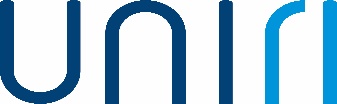 Trg braće Mažuranića 10 • 51 000 Rijeka • Croatia
T: (051) 406-500 • F: (051) 216-671; 216-091
W: www.uniri.hr  • E: ured@uniri.hrREQUEST FOR APPROVAL OF THE DOCTORAL THESIS TOPIC Presentation of the Doctoral Thesis Topic(Instructions for organising doctoral thesis topic defence presentation. Please remove before submitting the Request.)Introduction: overview of previous researchIn the Introduction, give a brief overview of State of the art of the research area related to the topic of the doctoral thesis.Name and briefly describe the most important findings. Name the research groups worldwide and cite their most important published papers (including review papers).Refer to open issues/questions that are closely related to the topic of the doctoral thesis.Research aims and methodologyWhich are the open issues aimed to be studied study within the proposed doctoral topic. State the particular objectives of the doctoral thesis research. Describe methods (theoretical calculations and/or experimental techniques) with an explanation of why the chosen methods are the best for solving the chosen issues; list the methods you do not have at hand, but think would be even better or complementary in solving these problems. Name research papers/groups dealing with the same or very similar issues. What are their achievements? Research planBriefly describe the research already conducted for the doctoral thesis and if applicable, the results obtained; give a brief interpretation; describe the research in progress and plans yet to be accomplished.Personal informationPersonal informationTitle, name and surnameStudy programme implementerDepartment of Physics, University of RijekaTitle of study programmeDoctoral Study in PhysicsID number (stated in Index) E-mailPROPOSED TOPIC Croatian titleEnglish titleField/branchPhysics / 1.4. Title, date and location of the seminar in which topic was presented (obligatory before submitting the thesis topic  proposal) SUPERVISOR/CO-SUPERVISORSUPERVISOR/CO-SUPERVISORSUPERVISOR/CO-SUPERVISORSupervisor/sSupervisor/sSupervisor/sTitle, name and surnameInstitution and countryE-mailCo-supervisorCo-supervisorCo-supervisorTitle, name and surnameInstitution and countryE-mailTOPIC OUTLINETOPIC OUTLINETOPIC OUTLINETOPIC OUTLINESummary in Croatian(no more than 1000 characters with spaces)Summary in Croatian(no more than 1000 characters with spaces)Summary in Croatian(no more than 1000 characters with spaces)Summary in Croatian(no more than 1000 characters with spaces)Summary in English(no more than 1000 characters with spaces)Summary in English(no more than 1000 characters with spaces)Summary in English(no more than 1000 characters with spaces)Summary in English(no more than 1000 characters with spaces)Introduction and overview of previous research (suggested length: 7000 characters with spaces)Introduction and overview of previous research (suggested length: 7000 characters with spaces)Introduction and overview of previous research (suggested length: 7000 characters with spaces)Introduction and overview of previous research (suggested length: 7000 characters with spaces)Research aim and research hypotheses(suggested length: 700 characters with spaces)Research aim and research hypotheses(suggested length: 700 characters with spaces)Research aim and research hypotheses(suggested length: 700 characters with spaces)Research aim and research hypotheses(suggested length: 700 characters with spaces)Materials, methodology and research plan(suggested length: 6500 characters with spaces)Materials, methodology and research plan(suggested length: 6500 characters with spaces)Materials, methodology and research plan(suggested length: 6500 characters with spaces)Materials, methodology and research plan(suggested length: 6500 characters with spaces)Expected scientific contribution of the proposed research (suggested length: 500 characters with spaces)Expected scientific contribution of the proposed research (suggested length: 500 characters with spaces)Expected scientific contribution of the proposed research (suggested length: 500 characters with spaces)Expected scientific contribution of the proposed research (suggested length: 500 characters with spaces)References(no more than 30 references)References(no more than 30 references)References(no more than 30 references)References(no more than 30 references)Proposed research funding sources Proposed research funding sources Proposed research funding sources Proposed research funding sources Type of fundingProject nameProject leaderSignatureNational fundingInternational fundingOther project typesSelf-fundingEthics committee meeting at which the research proposal was approved (if applicable)Ethics committee meeting at which the research proposal was approved (if applicable)Ethics committee meeting at which the research proposal was approved (if applicable)Ethics committee meeting at which the research proposal was approved (if applicable)CONSENT OF THE SUPERVISOR WITH THE TOPIC APPROVAL REQUESTI hereby declare that I agree with the proposed doctoral thesis topic. Signature(supervisor/supervisors)Signature(co-supervisor)STATEMENTI hereby declare that I have not submitted the same doctoral thesis topic at any other university. Signature(first and last name of the doctoral candidate)Rijeka, dd/mm/yyyy